Задание для дистанционной работы с 06/05/2020 по 25/05/20202 класс№датаПредмет по расписанию и тема урокаТеоретический материалТренировочные заданияКонтрольные задания (на проверку учителю)Форма контроля и проверки работ106.05.2020Английский язык. Обозначение времени в английском языке.Учебник стр. 89-92 упр. 2-6 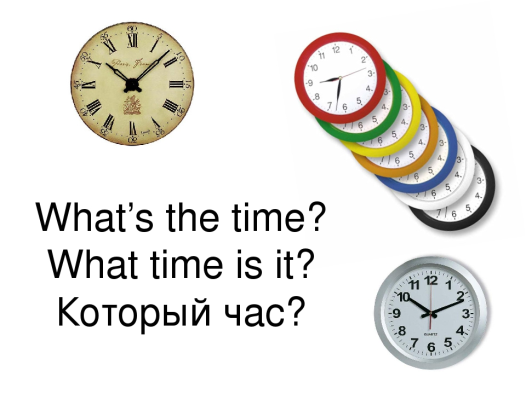 Р.т. с. 103-104 упр. 1-4Р.т. стр.101-102 упр. 1-4Р.т. с. 103-104 упр. 1-4Р.т. стр.101-102 упр. 1-4Проверка работы по факту сдачи, фото выполненного задания yana66610@mail.ruТел.  89500713352213.05.2020Английский язык.  Правила чтения буквосочетания оо. Повторение форм глагола бытьУчебник стр. 92-97 упр. 3-6 на стр. 69 упр. 4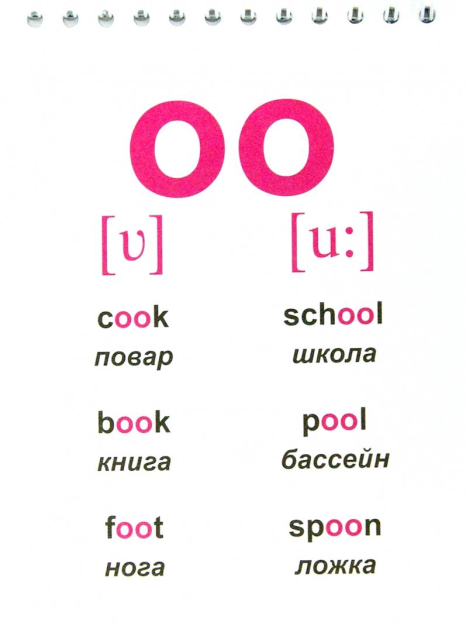 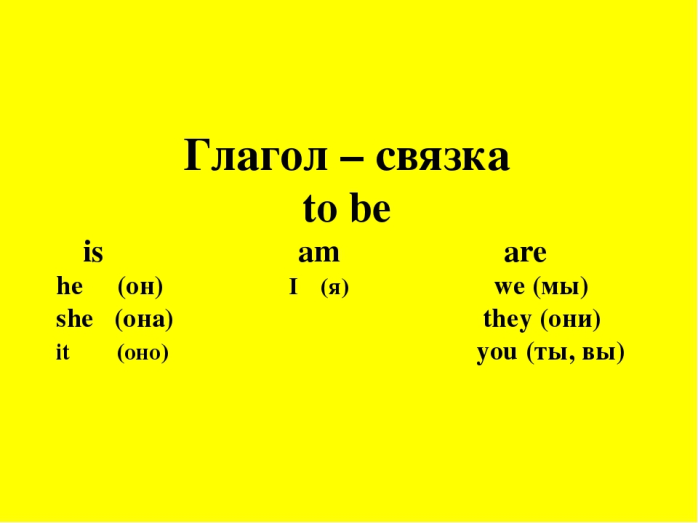 Р.т. 105-107 упр. 1-4Р.т. с. 104-105 упр. 1-4Р.т. 105-107 упр. 1-4Р.т. с. 104-105 упр. 1-4Проверка работы по факту сдачи, фото выполненного задания yana66610@mail.ruТел.  89500713352318.05.2020Английский язык. Спряжение глаголов в настоящем времени. Подготовка к контрольной работеУчебник стр. 98-99 упр. 2-6Р.т. стр. 107-108 упр. 1-4Тетрадь для контрольной работы  стр. 69-71 вариант 1 Р.т. стр. 107-108 упр. 1-4Проверка работы по факту сдачи, фото выполненного задания yana66610@mail.ruТел.  89500713352420.05.2020Английский язык.  Итоговая контрольная работа Контрольная работа стр. 72-74 вариант 2Проверка работы по факту сдачи, фото выполненного задания yana66610@mail.ruТел.  89500713352525.05.2020Английский язык.  Работа над ошибками, Урок -игра отгадай слово»Проверка работы по факту сдачи, фото выполненного задания yana66610@mail.ruТел.  89500713352